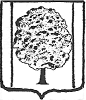 СОВЕТ ПАРКОВСКОГО СЕЛЬСКОГО ПОСЕЛЕНИЯТИХОРЕЦКОГО РАЙОНАРЕШЕНИЕот __________                                                                                              № ____пос. ПарковыйО внесении изменений в решение Совета Парковского сельского поселения Тихорецкого района от 12 декабря 2019 года № 34«Об утверждении Положения о денежном вознаграждении лиц, замещающих муниципальные должности в администрации Парковского сельского поселения Тихорецкого района, и денежном содержании муниципальных служащих администрации Парковского сельского поселения Тихорецкого района»В соответствии с Федеральным законом от 2 марта 2007 года № 25-ФЗ                   «О муниципальной службе в Российской Федерации», Законом Краснодарского края от 8 июня 2007 года № 1244-КЗ «О муниципальной службе                                        в Краснодарском крае» Совет Парковского сельского поселения Тихорецкого района  р е ш и л:1. Внести в приложение к решению Совета Парковского сельского поселения Тихорецкого района от 12 декабря года № 34 «Об утверждении Положения о денежном вознаграждении лиц, замещающих муниципальные должности в администрации Парковского сельского поселения Тихорецкого района, и денежном содержании муниципальных служащих администрации Парковского сельского поселения Тихорецкого района»  (с изменением27 января 2022 года № 134 следующие изменения:1) в разделе 1:в пункте 1.3: подпункт 2 изложить в следующей редакции:«2) премии по итогам работы за месяц (квартал) и год в соответствии                      с Положением, утверждаемым решением Совета Парковского сельского поселения Тихорецкого района (максимальный размер не ограничивается)        (за исключением лица, замещающего муниципальную должность главы в Парковском сельском поселении Тихорецкого района);премии по итогам работы за год в соответствии с Положением, утверждаемым решением Совета Парковского сельского поселения Тихорецкого района (максимальный размер не ограничивается), выплачиваемые на основании решений Совета Парковского сельского поселения Тихорецкого района (для лица, замещающего муниципальную должность главы в Парковском сельском поселении Тихорецкого района).»;в подпункте 4 слова «по решению представителя  нанимателя » заменить словами «в порядке, установленном приложением 7 к настоящему Положению»;подпункт 2 пункта 1.6 изложить в следующей редакции:«2) премий по итогам работы за месяц (квартал) и год – в размере  двенадцати ежемесячных денежных вознаграждений (за исключением лица, замещающего муниципальную должность главы в Парковском  сельском поселении Тихорецкого района);премий по итогам работы за год – в размере пяти ежемесячных денежных вознаграждений (для лица, замещающего муниципальную должность главы в Парковском сельском поселении Тихорецкого района).»;2) в подпункте 6 пункта 2.4 раздела 2 слова «в соответствии                                          с положением, утверждаемым представителем нанимателя» заменить словами «в порядке,  установленном приложением 7 к настоящему Положению»;3) дополнить разделом 3 в следующей редакции:«3. Иные положения3.1. Лицам, замещающим муниципальные должности в Парковском сельском поселении Тихорецкого района, и муниципальным служащим администрации Парковского сельского поселения Тихорецкого района за счет средств фондов оплаты труда выплачиваются и другие выплаты, предусмотренные федеральными и иными нормативными правовыми актами.3.2. Денежное вознаграждение лиц, замещающих муниципальные должности в Парковском сельском поселении Тихорецкого района, и денежное содержание муниципальных служащих администрации Парковского сельского поселения Тихорецкого района исчисляется в соответствии с правилами, установленными приложением 6 к настоящему Положению.»;4) в приложении 1 цифры «9806» заменить соответственно цифрами «12500»;5) дополнить приложением 6 в редакции согласно приложению 1                            к настоящему решению;6) дополнить приложением 7 в редакции согласно приложению 2                            к настоящему решению.2.Общему отделу администрации Парковского сельского поселения Тихорецкого района (Лукьянова Е.В.) обеспечить официальное опубликование настоящего решения в газете «Тихорецкие вести» и его размещение на официальном сайте Парковского сельского поселения Тихорецкого района в информационно-телекоммуникационной сети «Интернет».3.Настоящее решение вступает в силу со дня его официального опубликования и распространяется на правоотношения, возникшие                                    с 1 августа 2023 года.Глава Парковского сельского поселения Тихорецкого района                                                                               Н.Н. АгеевПредседатель СоветаПарковского сельского поселенияТихорецкого района								  В.Н. ШевцовПРАВИЛАисчисления денежного вознаграждения лиц, замещающих муниципальные должности в администрации Парковского сельского поселения Тихорецкого района, и денежного содержания муниципальных служащих администрации Парковского сельского поселения Тихорецкого района1. Настоящие  Правила  определяют  порядок  исчисления  денежного вознаграждения лиц, замещающих муниципальные должности в администрации Парковского сельского поселения Тихорецкого района (далее соответственно – денежное вознаграждение; лица, замещающие муниципальные должности), и денежного содержания муниципальных служащих администрации Парковского  сельского поселения Тихорецкого района (далее соответственно – денежное содержание, муниципальные служащие) в следующих случаях:1) сохранение денежного вознаграждения, денежного содержания:на период нахождения в ежегодном оплачиваемом отпуске;на период получения дополнительного профессионального образования (профессиональной переподготовки, повышения квалификации), а также прохождения служебной стажировки;на период нахождения в служебной командировке;на период урегулирования конфликта интересов при отстранении                                   от замещаемой должности муниципальной службы администрации Парковского сельского поселения Тихорецкого района (недопущении к исполнению должностных обязанностей) (для муниципальных служащих);на период проведения служебной проверки или проверки, предусмотренной частью 3 статьи 14.1, частью 6 статьи 15 Федерального закона от 2 марта 2007 года № 25-ФЗ «О муниципальной службе в Российской Федерации» при отстранении от замещаемой должности в соответствии                              со статьей 10 Закона Краснодарского края от 30 декабря 2013 года № 2875-КЗ                          «О порядке проверки достоверности и полноты сведений, представляемых муниципальными служащими и гражданами, претендующими на замещение должностей муниципальной службы, соблюдения муниципальными служащими ограничений и запретов, требований о предотвращении или об урегулировании конфликта интересов, исполнения ими обязанностей» (для муниципальных служащих);за дни сдачи крови и ее компонентов и предоставленные в связи с этим дни отдыха;за работу в выходные и нерабочие праздничные дни;2) выплата:денежной компенсации части ежегодного оплачиваемого отпуска, превышающей 28 календарных дней, или любого количества дней из этой части;денежной компенсации за неиспользованные отпуска, выплачиваемой                    при прекращении или расторжении трудового договора, освобождении                              от замещаемой муниципальной должности, должности муниципальной службы и увольнении с муниципальной службы;денежной компенсации, выплачиваемой в иных случаях, установленных законодательными и иными нормативными правовыми актами Российской Федерации и нормативными правовыми актами Краснодарского края.2. Для  исчисления  денежного  вознаграждения,  денежного  содержания                          в случаях, предусмотренных пунктом 1 настоящих Правил, учитываются выплаты, входящие в состав денежного вознаграждения, денежного содержания, к которым относятся:1) месячное  денежное  вознаграждение   лица,   замещающего муниципальную должность, и месячный должностной оклад, должностной оклад за классный чин муниципального служащего;2) ежемесячная  надбавка  к  должностному окладу  за выслугу лет на муниципальной службе;3) ежемесячная надбавка к должностному окладу за особые условия муниципальной службы;4) ежемесячная  процентная   надбавка  к  месячному  денежному вознаграждению, должностному окладу за работу со сведениями, составляющими государственную тайну;5) ежемесячное денежное поощрение;6) премии, в том числе за выполнение особо важных и сложных заданий;7) единовременная  выплата   при  предоставлении  ежегодного оплачиваемого отпуска, выплачиваемая за счет средств фонда оплаты труда;8) материальная помощь, выплачиваемая за счет средств фонда оплаты труда, предусмотренная пунктами 1.3, 2.4 Положения о денежном вознаграждении лиц, замещающих муниципальные должности                                                  в администрации Парковского сельского поселения Тихорецкого района, и денежном содержании муниципальных служащих в администрации Парковского сельского поселения Тихорецкого района.3. При исчислении денежного вознаграждения, денежного содержания помимо выплат, указанных в пункте 2 настоящих Правил, дополнительно учитываются другие предусмотренные законодательными и иными нормативными правовыми актами Российской Федерации и нормативными правовыми актами Краснодарского края ежемесячные надбавки и иные ежемесячные выплаты, устанавливаемые в количестве должностных окладов или в процентах от должностного оклада, выплачиваемые за счет средств фонда оплаты труда, если иное не предусмотрено указанными нормативными правовыми актами Российской Федерации и нормативными правовыми актами  Краснодарского края.4. В случаях, предусмотренных подпунктом 1 пункта 1 настоящих Правил, лицу, замещающему муниципальную должность, муниципальному служащему сохраняемое денежное вознаграждение, денежное содержание исчисляется за весь соответствующий период как за фактически отработанное время.Сохраняемое денежное вознаграждение, денежное содержание при этом состоит из оклада денежного вознаграждения, денежного содержания                                   и дополнительных выплат, предусмотренных пунктами 2 и 3 настоящих Правил.При исчислении денежного вознаграждения, денежного содержания на период нахождения лица, замещающего муниципальную должность, муниципального служащего в ежегодном оплачиваемом отпуске дополнительно к сохраняемому денежному вознаграждению, денежному содержанию также учитываются 1/12 размера выплат, предусмотренных подпунктами 6 и 8                          пункта 2 настоящих Правил, начисленных в течение 12 календарных месяцев, предшествующих дню ухода в ежегодный оплачиваемый отпуск.Размер денежного вознаграждения, денежного содержания на период нахождения в ежегодном оплачиваемом отпуске рассчитывается путем деления исчисленного денежного вознаграждения, денежного содержания на 29,3 (среднемесячное число календарных дней в году) и умножения на число календарных дней отпуска.Размер денежного вознаграждения, денежного содержания                                              за отработанные дни, приходящиеся на выходные и нерабочие праздничные дни, рассчитывается путем деления исчисленного денежного вознаграждения, денежного содержания на количество рабочих дней по производственному календарю при 40-часовой пятидневной рабочей неделе в соответствующем календарном месяце и умножения на количество отработанных дней, приходящихся на выходные и нерабочие праздничные дни.На основании распоряжения представителя нанимателя о привлечении                       к работе в выходные и нерабочие праздничные дни и предоставлении в связи                             с этим других дней отдыха лицу, замещающему муниципальную должность, муниципальному служащему, проработавшему в выходные и нерабочие праздничные дни, исчисление денежного вознаграждения, денежного содержания производится в соответствии с абзацем вторым настоящего пункта, а день отдыха оплате не подлежит.В случае, если распоряжением представителя нанимателя о привлечении                   к работе в выходные и нерабочие праздничные дни не установлено предоставление других дней отдыха, то исчисление денежного вознаграждения, денежного содержания за работу в выходные и нерабочие праздничные дни производится в соответствии с абзацем вторым настоящего пункта в двойном размере.5. Денежное вознаграждение, денежное содержание для расчета денежных компенсаций, предусмотренных абзацами вторым и третьим подпункта 2                 пункта 1 настоящих Правил, исчисляется исходя из установленных на день их выплаты размеров денежного вознаграждения, окладов денежного  содержания                        и иных выплат, предусмотренных пунктами 2 и 3 настоящих Правил, а также 1/12 размера выплат, предусмотренных подпунктами 6 – 8 пункта 2 настоящих Правил, начисленных в течение 12 календарных месяцев, предшествующих дню выплаты указанных компенсаций.Размер денежного вознаграждения, денежного содержания для расчета денежных компенсаций, предусмотренных абзацами вторым и третьим подпункта 2 пункта 1 настоящих Правил, рассчитывается путем деления исчисленного денежного вознаграждения, денежного содержания на 29,3 (среднемесячное число календарных дней в году) и умножения на число подлежащих замене неиспользованных календарных дней отпуска.6. В  случае,  если  на  день  выплаты  сохраняемого  денежного вознаграждения, денежного содержания или денежных компенсаций                                          в соответствии с пунктами 4, 5 настоящих Правил лицо, замещающее муниципальную должность, муниципальный служащий замещали должности менее 12 календарных месяцев, то при расчете денежного вознаграждения, денежного содержания иные выплаты, предусмотренные подпунктами 6 – 8 пункта 2 настоящих Правил, также учитываются в размере 1/12 сумм, начисленных за фактически отработанное время.7. В  случае,  если  в  период  сохранения  денежного  вознаграждения, денежного содержания произошло увеличение (индексация) денежного вознаграждения, оклада денежного содержания и (или) иных выплат,                                  то исчисленное денежное вознаграждение, денежное содержание увеличивается (индексируется) со дня вступления в силу соответствующего решения                                   об увеличении (индексации) и до окончания указанного периода.».Начальник общего отдела администрацииПарковского сельского поселения Тихорецкого района								Е.В. ЛукьяноваПОРЯДОКвыплаты единовременной выплаты при предоставлении ежегодного оплачиваемого отпуска и материальной помощи лицам, замещающим муниципальные должности и должности муниципальной службы в администрации Парковского сельскогопоселения Тихорецкого района1. В соответствии с настоящим Порядком осуществляется выплата единовременной выплаты при предоставлении ежегодного оплачиваемого отпуска и материальной помощи лицам, замещающим муниципальные должности и должности муниципальной службы в администрации Парковского сельского поселения Тихорецкого района (далее – лица, замещающие муниципальные должности, муниципальные служащие, вместе именуемые работники), предусмотренной Положением о денежном вознаграждении лиц, замещающих муниципальные должности в администрации Парковского сельского поселения Тихорецкого района, и денежном содержании муниципальных служащих администрации Парковского сельского поселения Тихорецкого района, утвержденным решением Совета Парковского сельского поселения Тихорецкого района.2. Единовременная выплата при предоставлении ежегодного оплачиваемого отпуска (далее – единовременная выплата) и материальная помощь выплачиваются лицам, замещающим муниципальные должности, муниципальным служащим за счет средств фонда оплаты труда.3. Единовременная выплата и материальная помощь предоставляются       по письменному заявлению работника и выплачиваются на основании распоряжения представителя нанимателя.4. Единовременная выплата выплачивается:лицам, замещающим муниципальные должности, – в размере одного ежемесячного денежного вознаграждения;муниципальным служащим – в размере одного должностного оклада.5. Материальная помощь выплачивается:лицам, замещающим муниципальные должности, – в размере трех  ежемесячных денежных вознаграждений;муниципальным служащим – в размере трех должностных окладов.6. Единовременная выплата и материальная помощь выплачиваются один раз в текущем календарном году при предоставлении работнику ежегодного оплачиваемого отпуска или части отпуска, продолжительность которой составляет не менее 14 календарных дней.Единовременная выплата и материальная помощь выплачиваются также при предоставлении работнику части отпуска, продолжительность которой составляет менее 14 календарных дней, при условии использования им в текущем календарном году отпуска (части отпуска), продолжительность которых составляет не менее 14 календарных дней.7. Работникам, принятым на работу в текущем календарном году, уволенным с работы в текущем календарном году либо отработавшим менее календарного года по иным причинам, имеющим право на предоставление ежегодного оплачиваемого отпуска, единовременная выплата и материальная помощь выплачиваются с учётом фактически отработанных полных месяцев      за расчётный период (12 месяцев).8. Единовременная выплата и материальная помощь не выплачиваются работникам, находящимся в отпуске по уходу за ребенком до достижения им возраста трех лет, уволенным и получившим единовременную выплату                            и материальную помощь в текущем календарном году, и вновь поступившим на работу в этом же году. ».Начальник общего отдела администрацииПарковского сельского поселенияТихорецкого района							    Е.В. ЛукьяноваПриложение 1к решению Совета Парковского сельского поселения Тихорецкого районаот ________________ № ______«Приложение 6к Положения о денежном вознаграждении лиц, замещающих муниципальные должности в администрации Парковского сельского поселения Тихорецкого района, и денежном содержании муниципальных служащих администрации Парковского  сельского поселения Тихорецкого районаПриложение 2к решению Совета Парковского  сельского поселения Тихорецкого района  от ___________ № ______«Приложение 7к Положению о денежном вознаграждении лиц, замещающих муниципальные должности в администрации Парковского сельского поселения Тихорецкого района, и денежном содержании муниципальных служащих администрации Парковского  сельского поселения Тихорецкого района